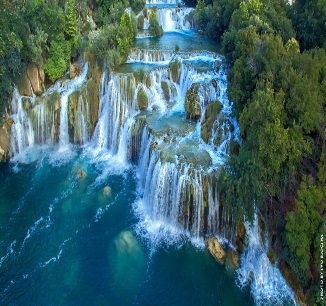 Map skillsi) You need to know how to label a compass. Remember, a compass is used to show directions. Task) Complete the compass below with these missing words:EAST		NORTH-EAST		SOUTH-WEST		SOUTH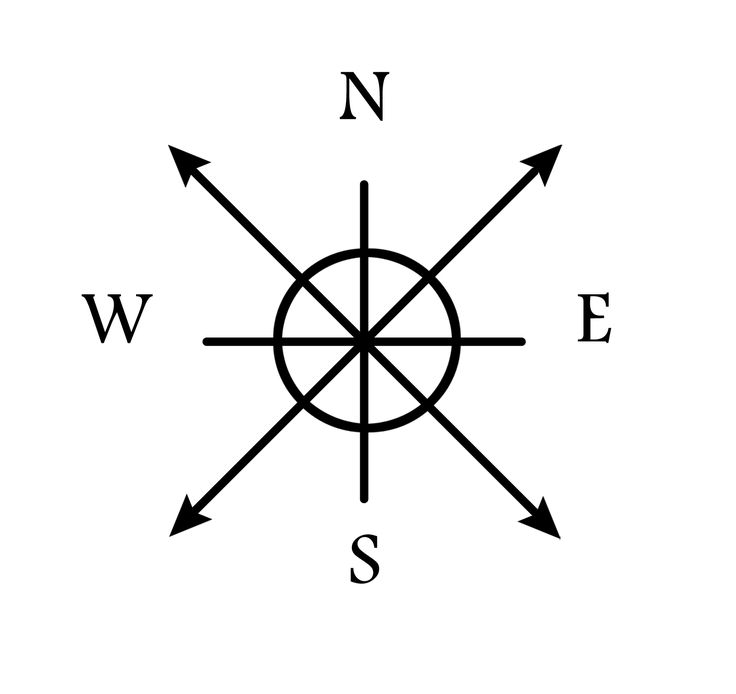 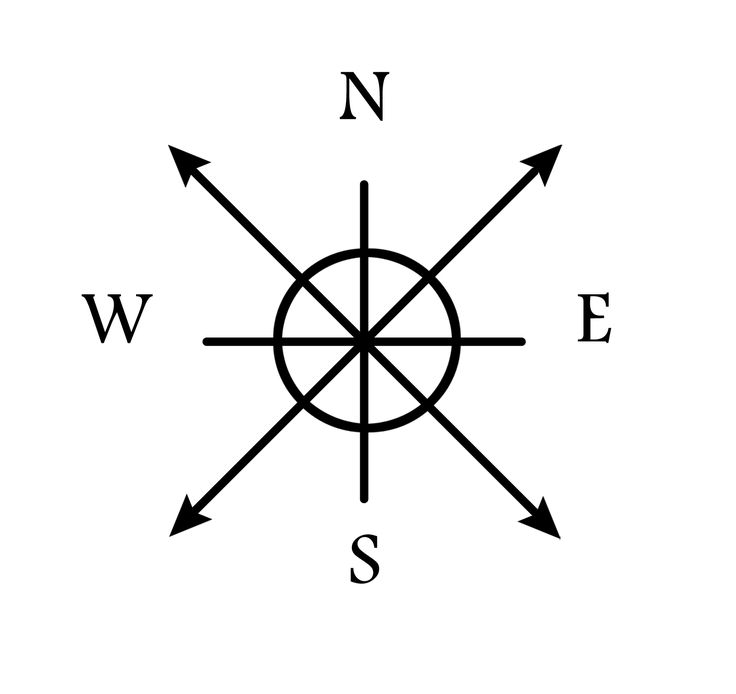 2. You also need to know how to use map skills when reading an OS map. Each map is split into grids/boxes. These are used to locate specific places on a map. A four-figure grid references is 4 numbers (2 along the bottom, 2 up the sides). A six figure grid reference uses the original two numbers, but then you split each grid/box into 10. You must always read along the bottom first, then up the side.Example, Meadows is located in:    4 figure grid reference = (91,05) 	6 figure grid reference = (916,051)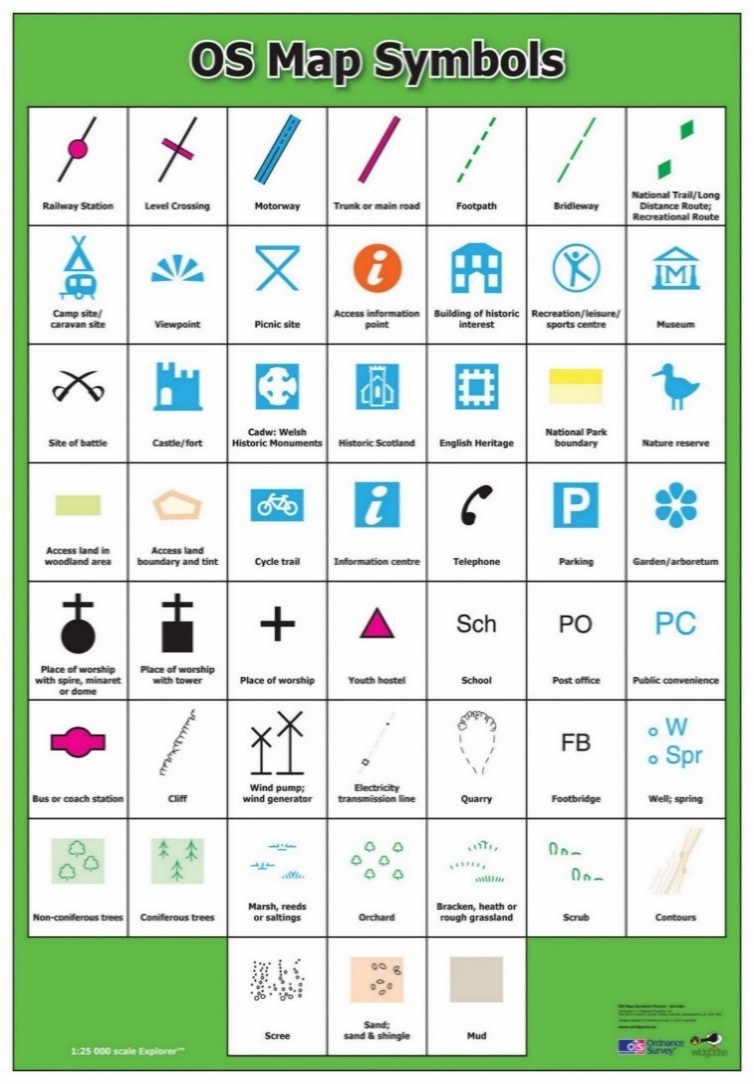 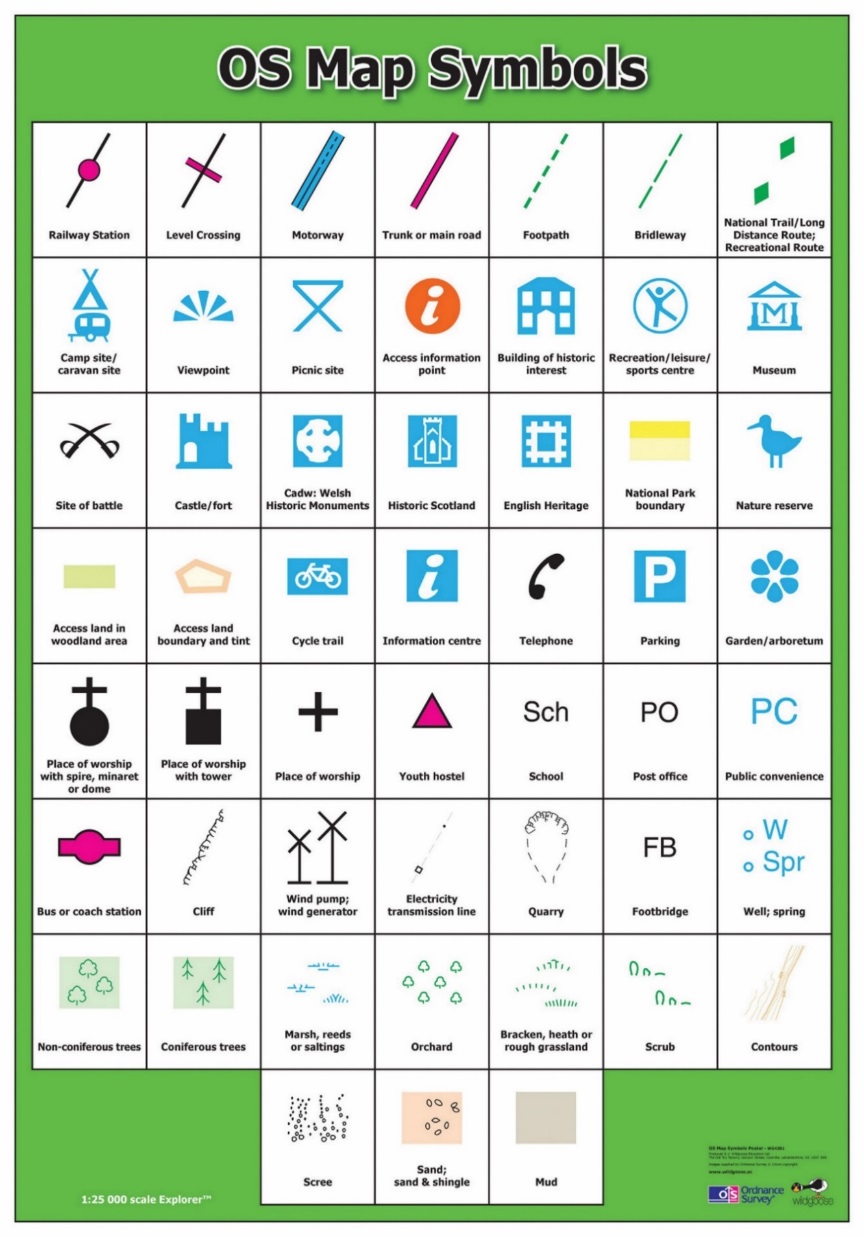 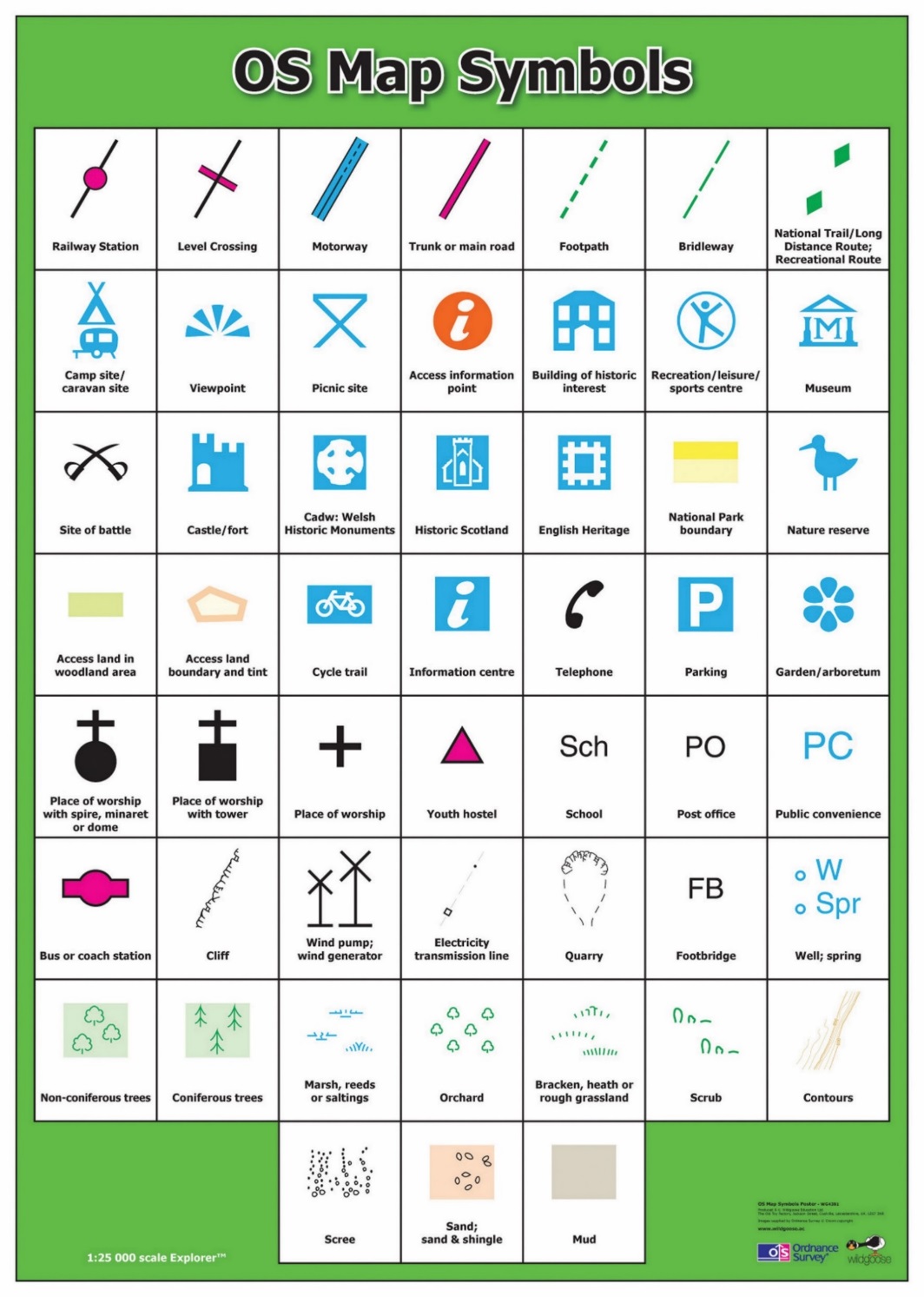 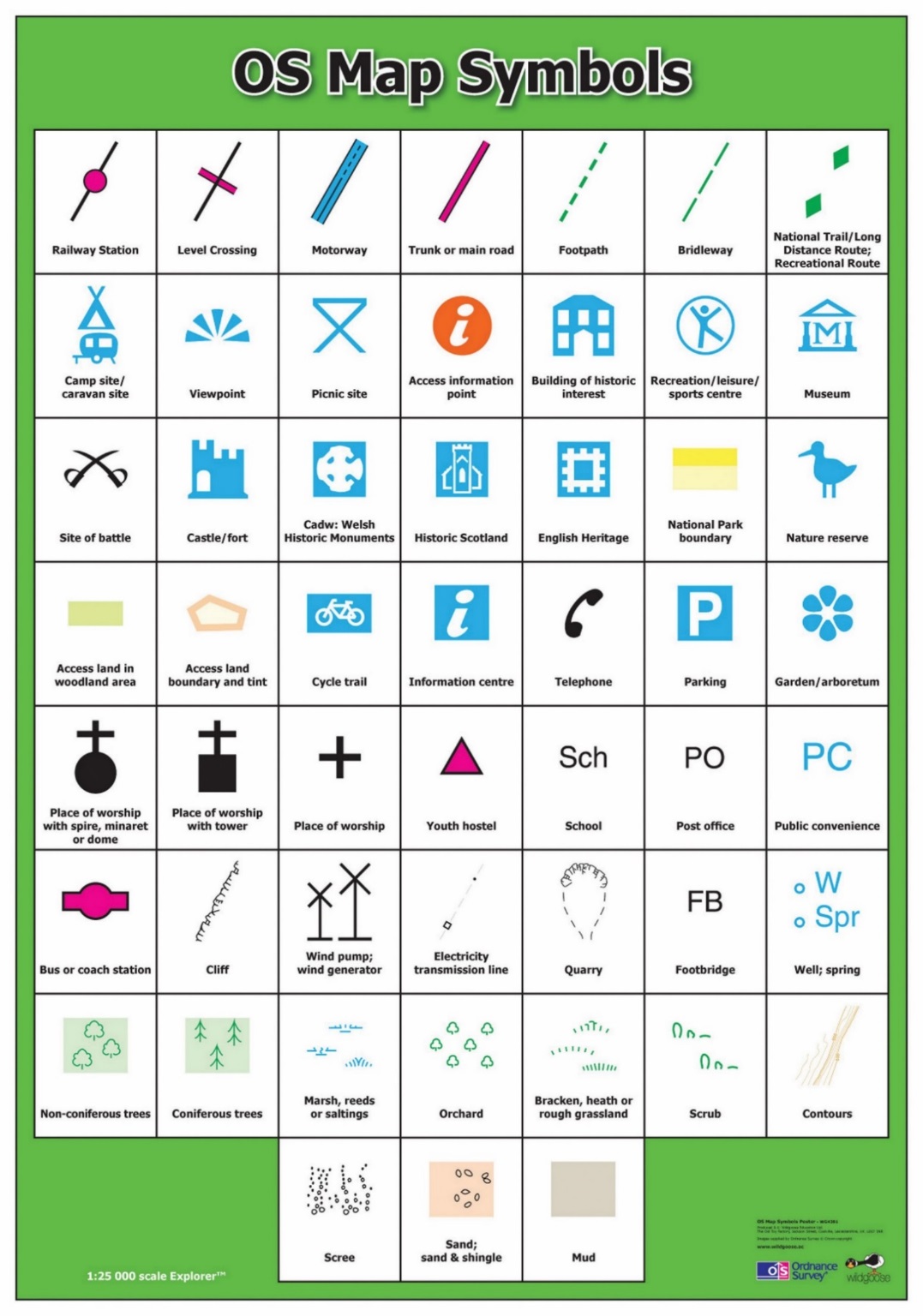 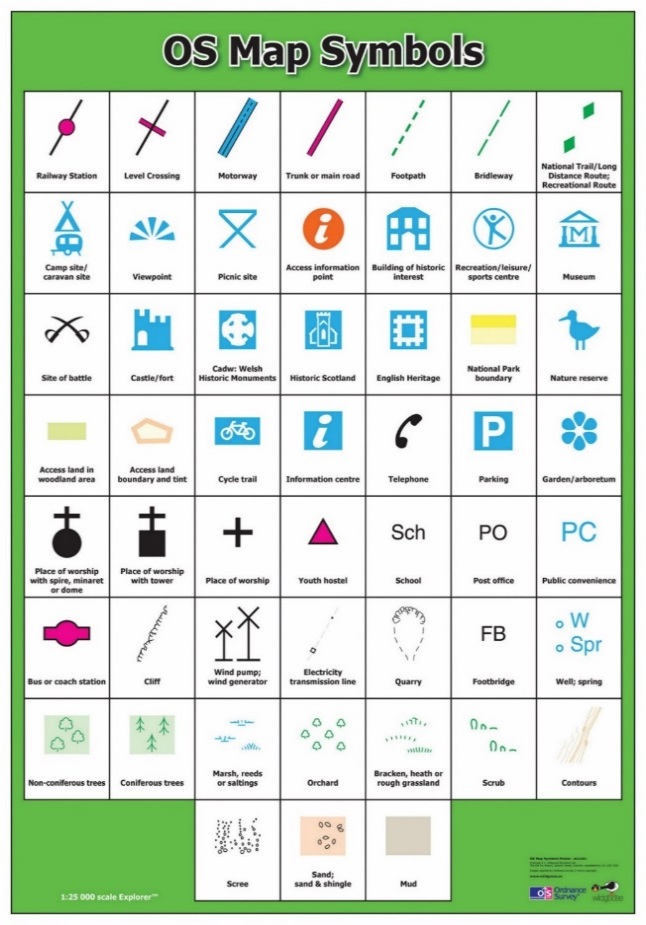 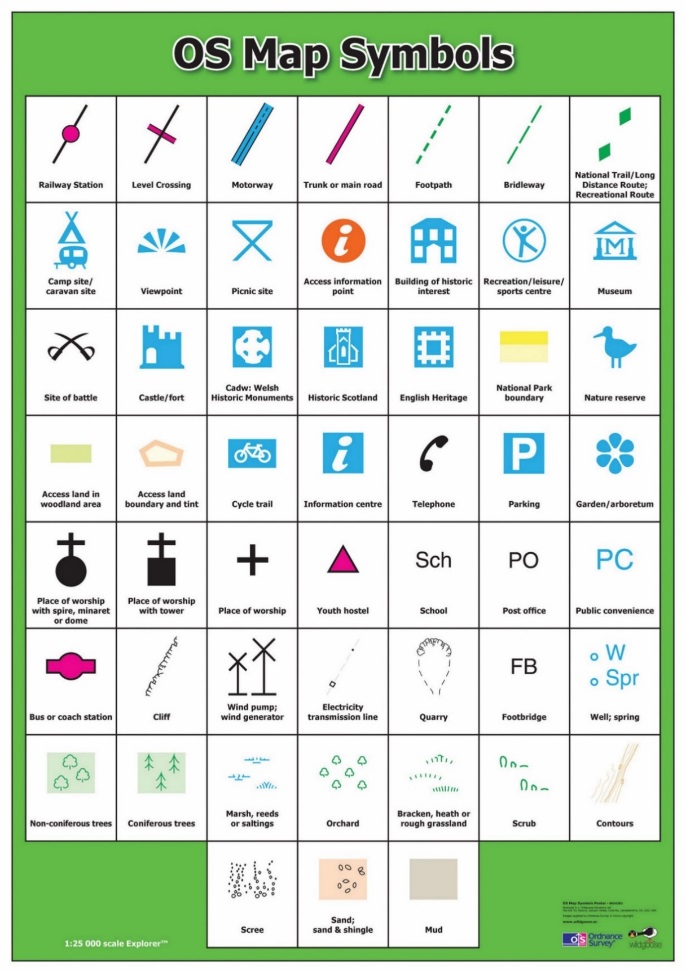 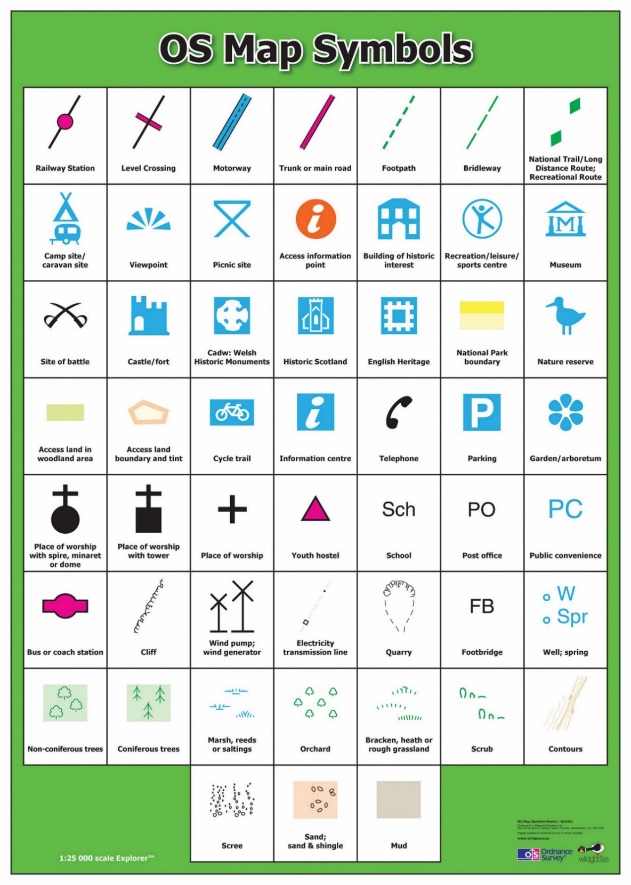 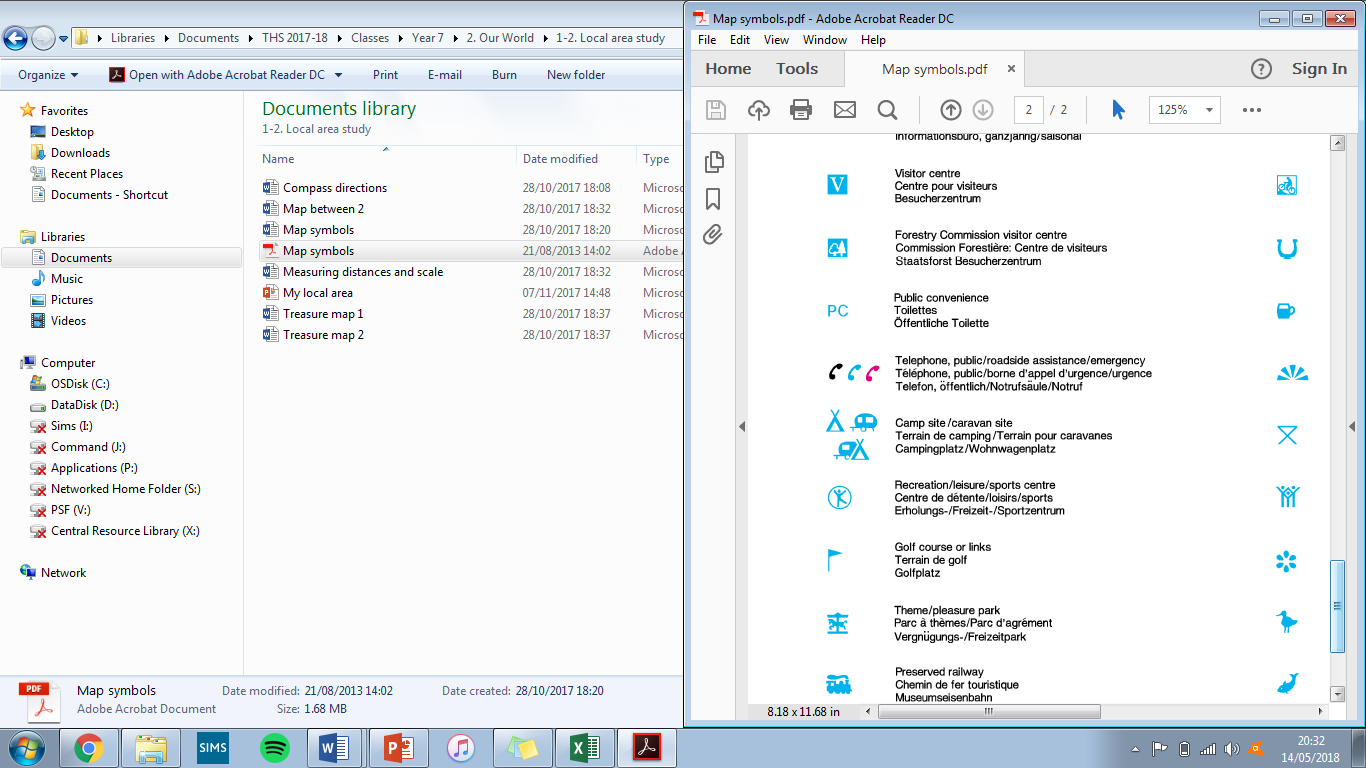 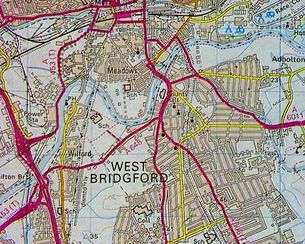 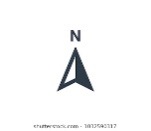 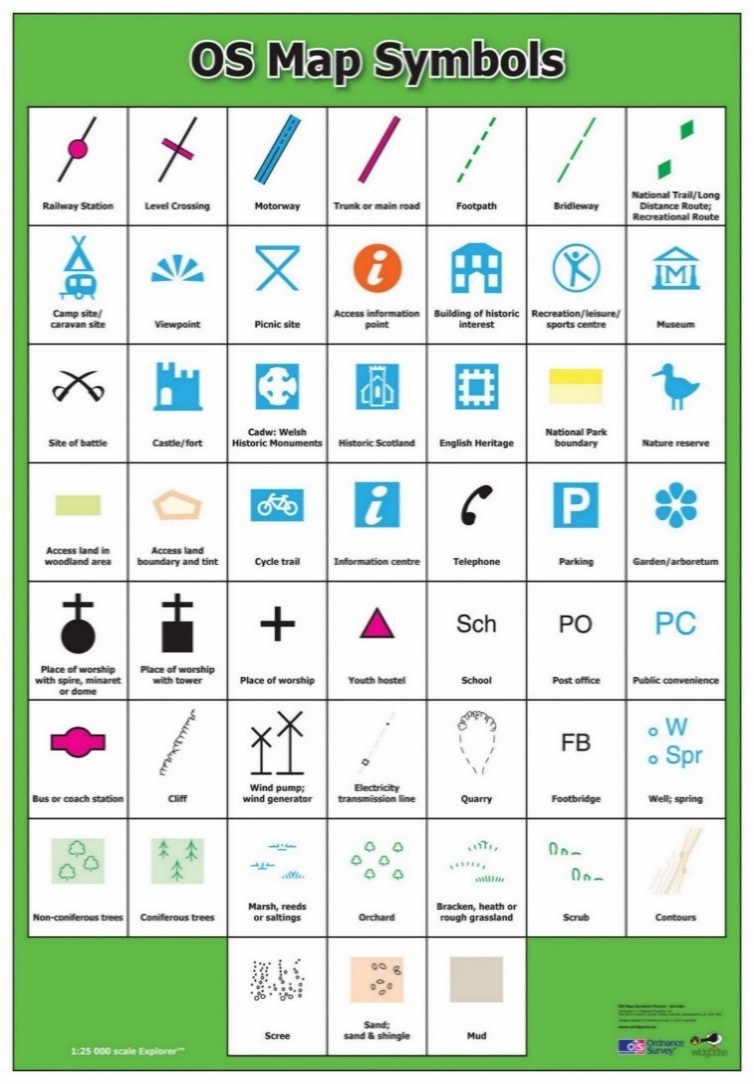 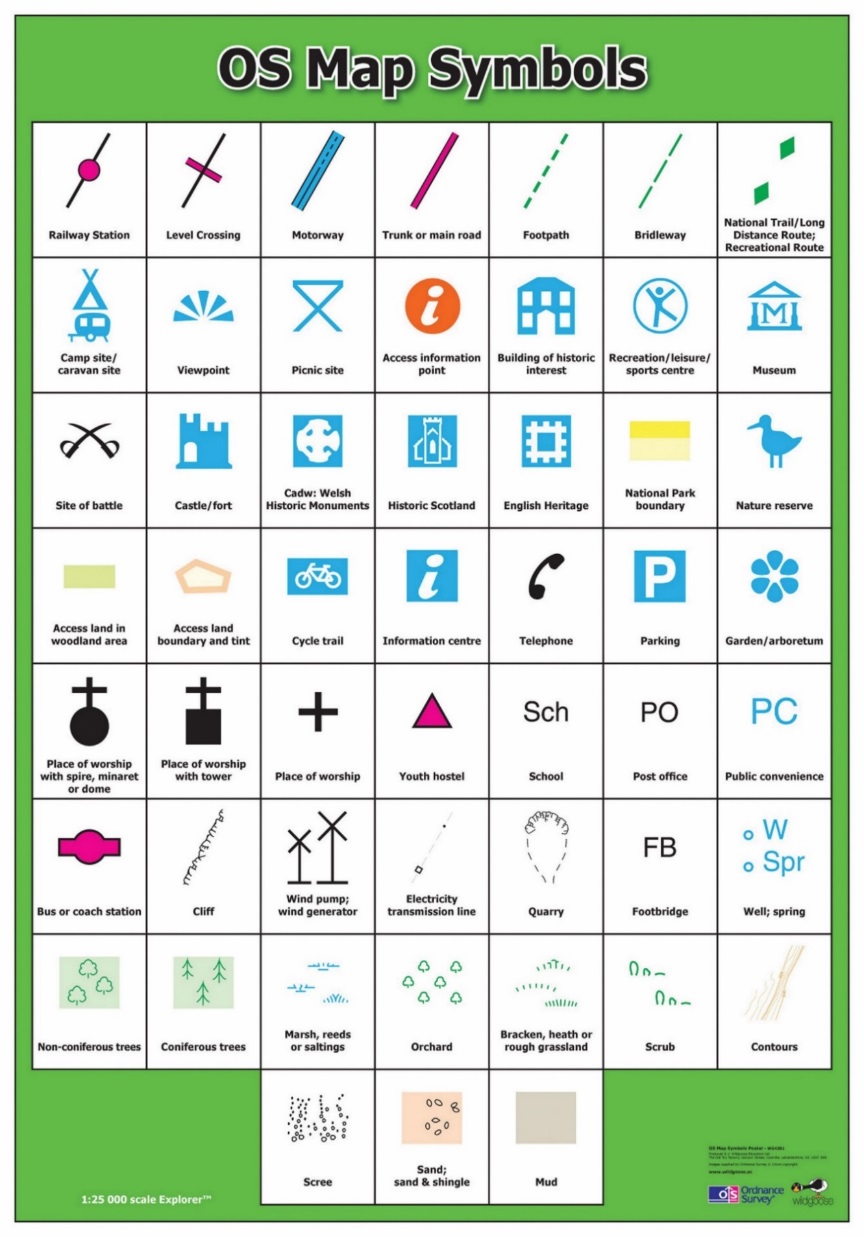 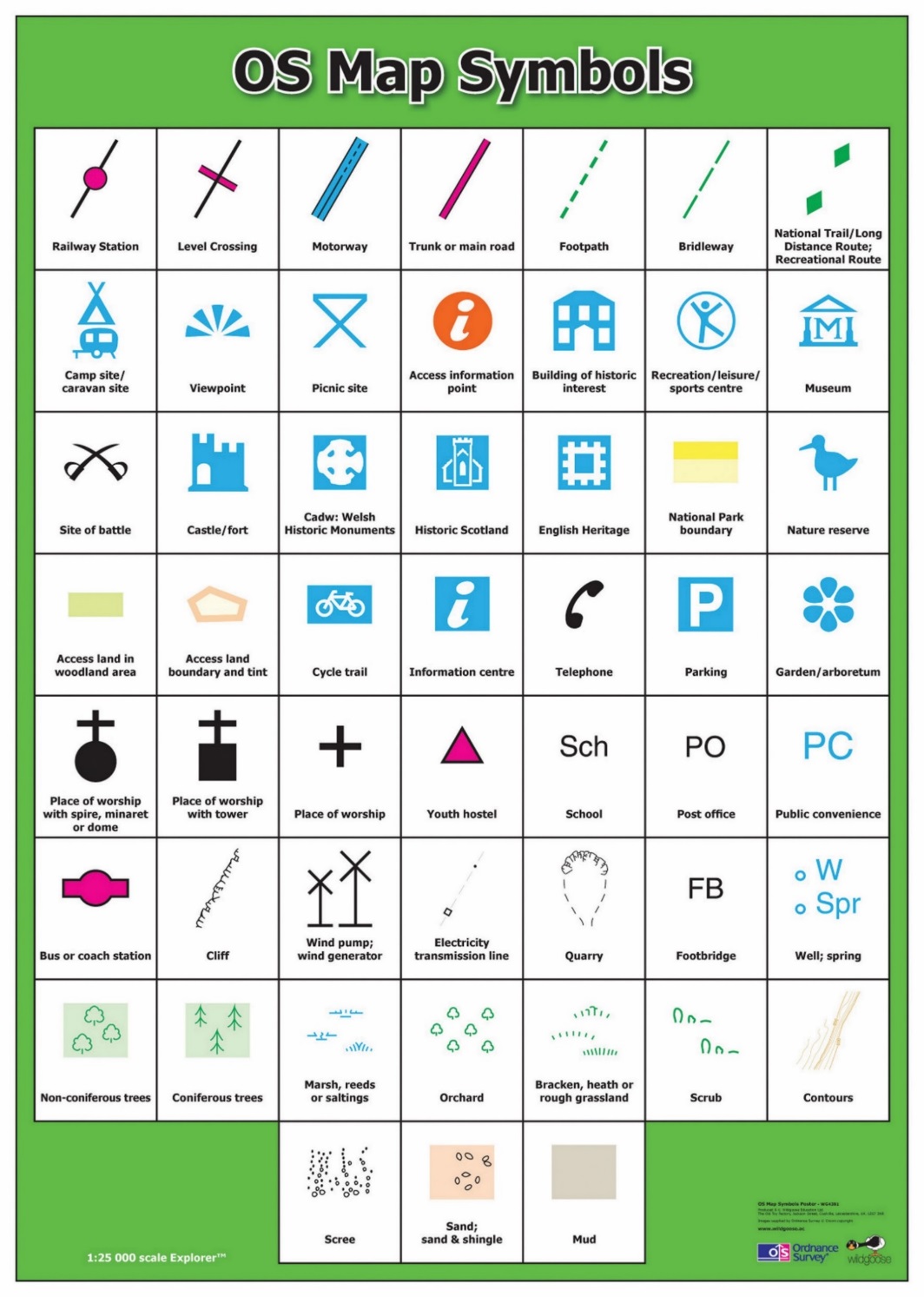 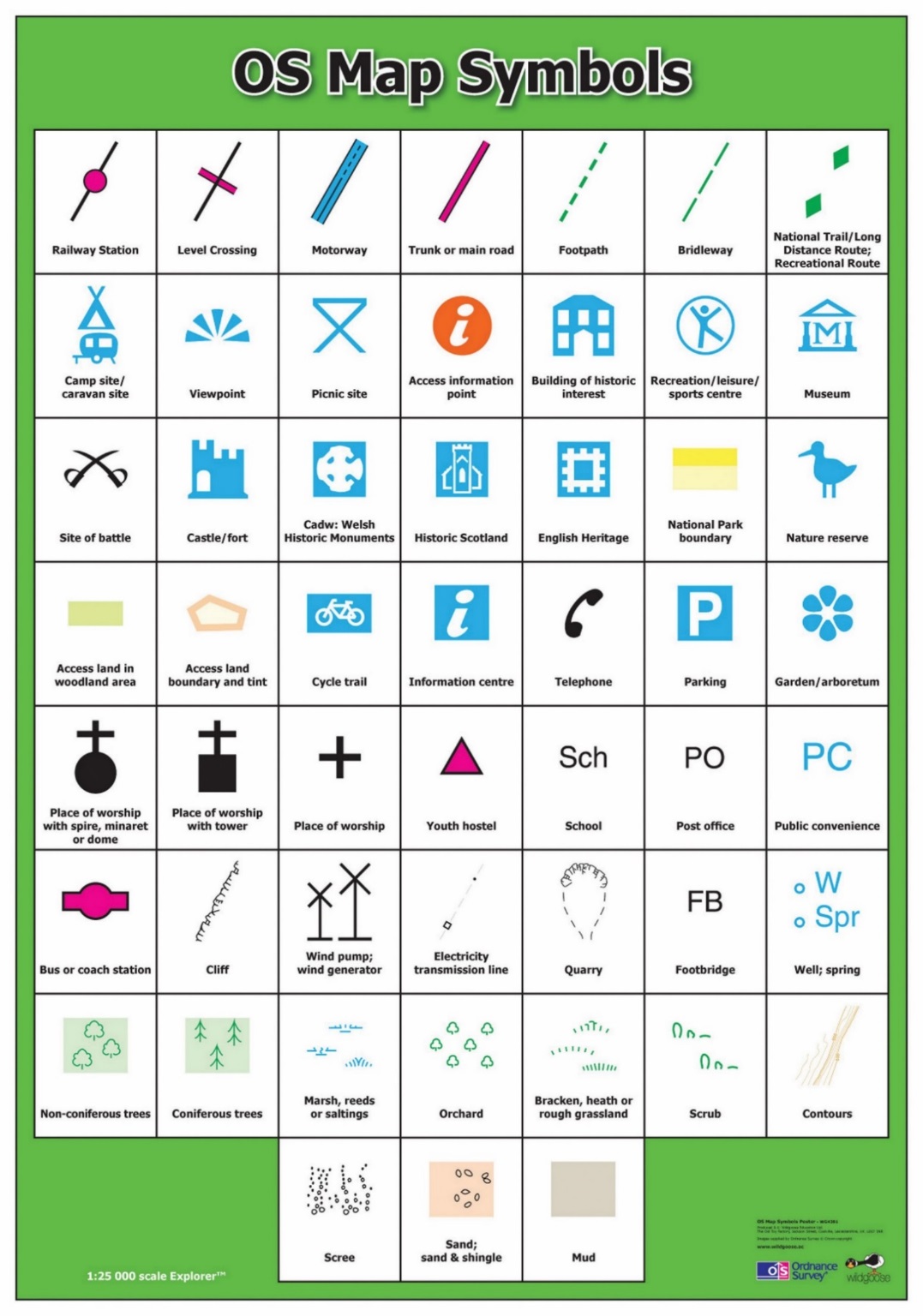 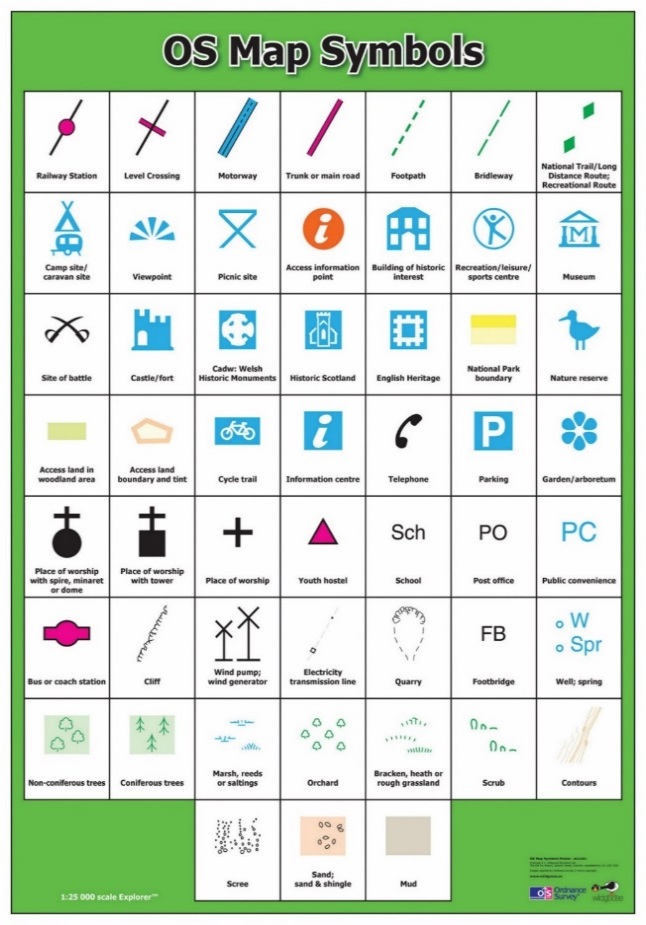 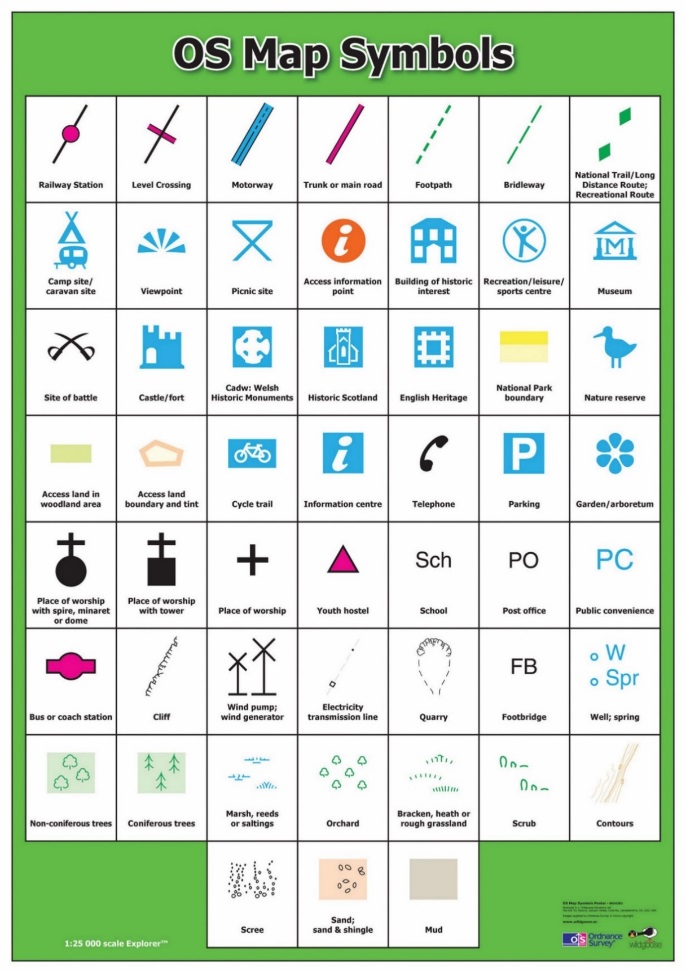 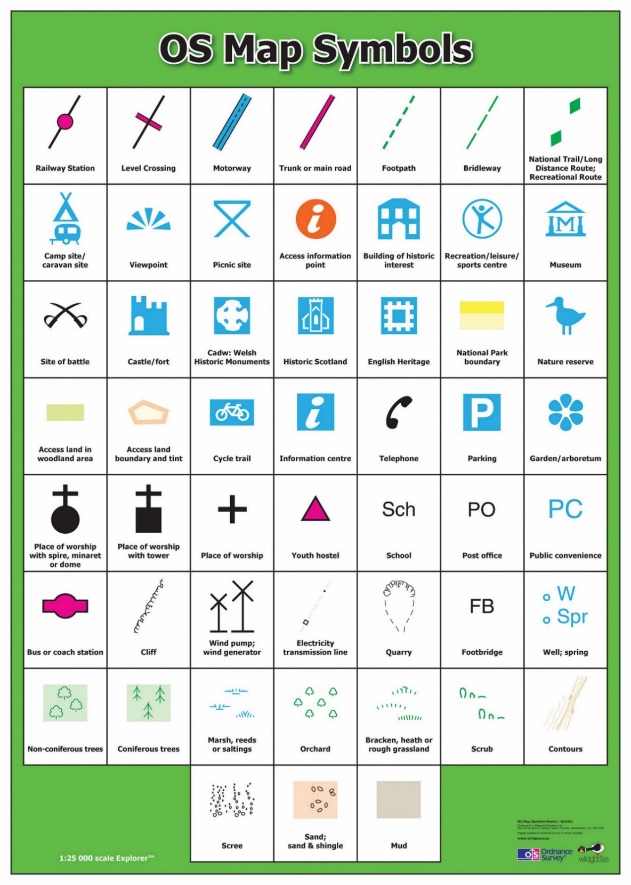 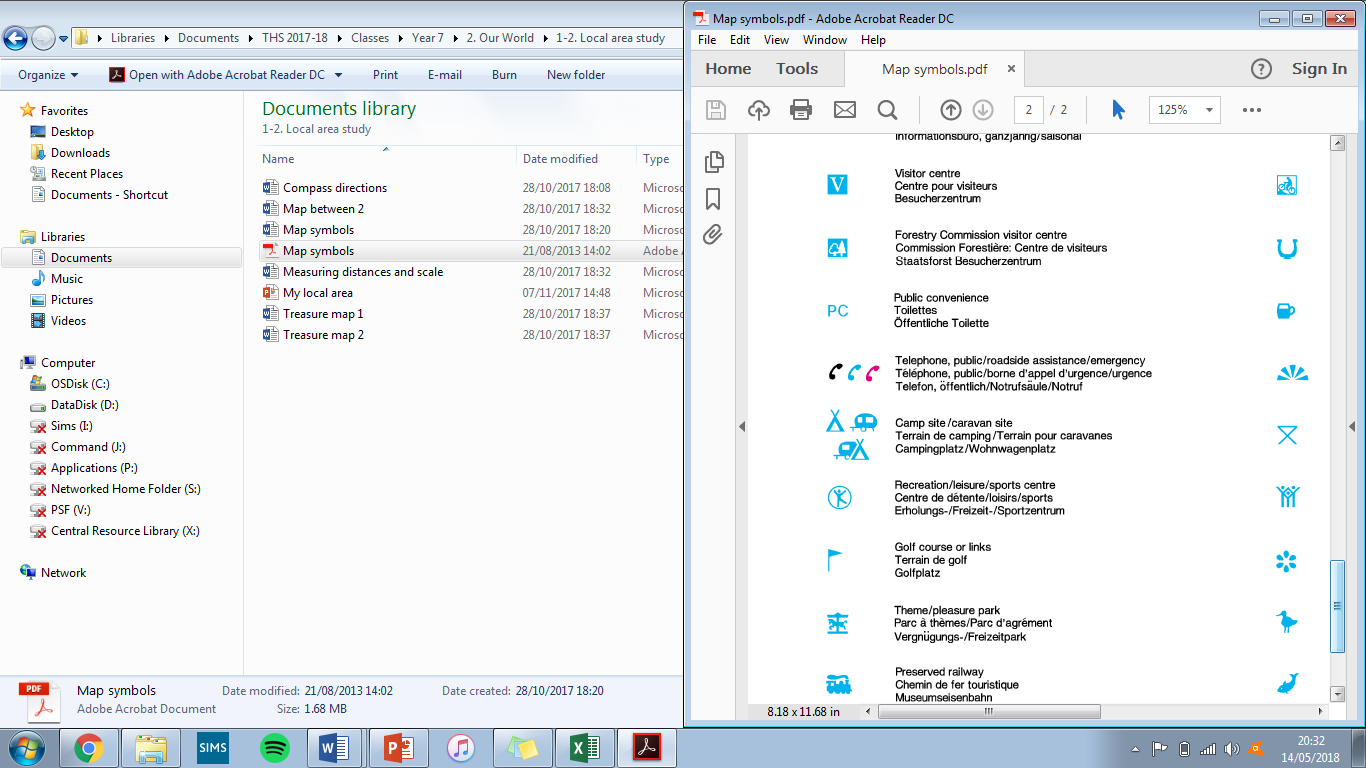 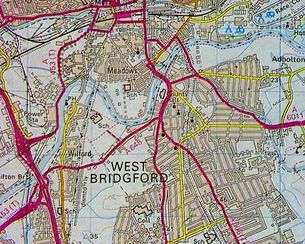 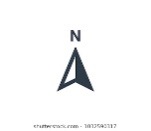 2. i) Give the four and six figure grid reference for the following features on the OS map:Sch:	4 figure grid reference = (     ,      )           6 figure grid reference = (        ,        )    Sch: :	4 figure grid reference = (     ,      )           6 figure grid reference = (        ,        )    A648:	4 figure grid reference = (     ,      )           6 figure grid reference = (        ,        )    2. ii) What compass direction is ‘Meadows’ from the school? ____________________2. iii) What compass direction is ‘West Bridgford’ from the campsite? ____________2. iv) What other features are shown on an OS map? E.g. Major roads are shown as a red line.____________________________________________________________________________________________________________________________________________________________________________________________________________________________________________________________________3. Below is a map of the world showing population density (number of people per km²). Using the map, decide which statements are true (T) or false (F).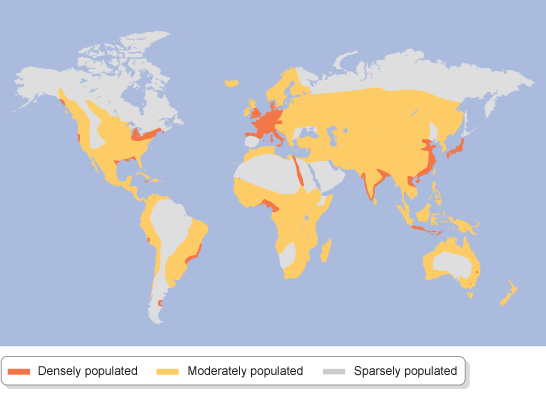 Interpreting a graph1. Fill in the gaps to describe the changes in temperature throughout the year using the line graph.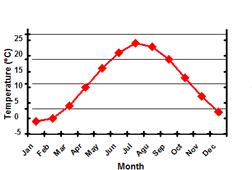 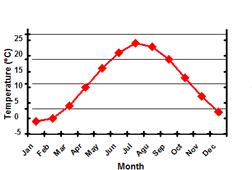 Overall, the graph shows that temperatures ________________ from January to July and they _____________ from August to December. Temperatures are at their lowest in ______________ at -3˚C, this is because it is _________ so temperatures are usually very low. Temperatures are at their highest in ______ at ___˚C, this is because the UK is in summer so temperatures are expected to be much __________. Overall, temperatures increase by _____˚C (biggest – smallest)Missing wordsJANUARY			23			INCREASE			JULYDECREASE			HIGHER		WINTER			202. Complete the bar chart below by adding the following:Axis titles: 	Y axis = Average life expectancy (years) 		X axis = CountriesData: 		Bolivia = 68						Uruguay = 77SectionWhat do I need to be able to do?Can I do this? Please tick. (If not, speak to your teacher)Map skills Label a compassMap skills Recognise map symbolsMap skills Read four and six figure grid referencesMap skills Use compass directions to describe location on a mapMap skills Identify features on an OS mapMap skills Describe patterns using a mapInterpreting a graph Describe what a graph showsInterpreting a graph Complete a graph using dataInterpreting a graph Interpret data from a graph – mean, median, mode, range etc.StatementT or FChina is sparsely populatedSouth of the UK is densely populatedThe majority of Russia is sparsely populatedThe south-east of Brazil is densely populatedCentral Australia is moderately populatedThe coastal areas of India is densely populated